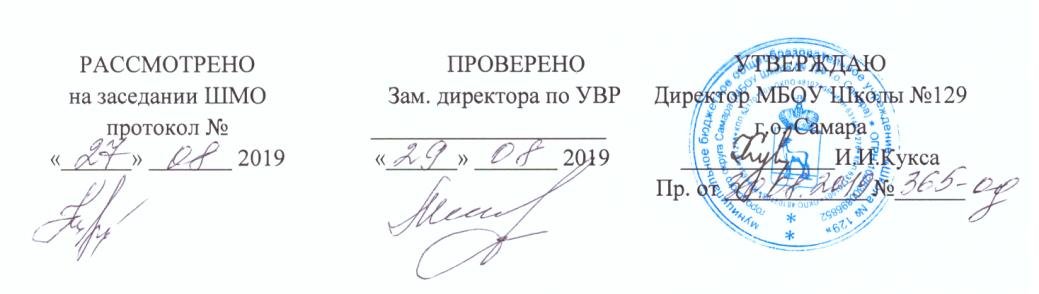 РАБОЧАЯ ПРОГРАММАПредмет                                            изобразительное искусствоУровень образования                      основное    Составитель                                         Бондаренко Светлана Павловна,                                                              учитель изобразительного искусстваПАСПОРТ РАБОЧЕЙ ПРОГРАММЫПЛАНИРУЕМЫЕ РЕЗУЛЬТАТЫЛичностные результаты отражаются в индивидуальных качественных свойствах учащихся, которые они должны приобрести в процессе освоения учебного предмета:- воспитание российской гражданской идентичности: патриотизма, любви и уважения к Отечеству, чувства гордости за свою Родину, прошлое и настоящее многонационального народа России; осознание своей этнической принадлежности, знание культуры своего народа, своего края, основ культурного населения народов России и человечества; усвоение гуманистических, традиционных ценностей многонационального российского общества;- формирование ответственного отношения к учению, готовности и способности обучающихся к саморазвитию и самообразованию на основе мотивации к обучению и познанию;- формирование целостного мировоззрения, учитывающего культурное, языковое, духовное многообразие современного мира;- формирование осознанного, уважительного, доброжелательного отношения к другому человеку, его мнению, мировоззрению, культуре; готовности и способности вести диалог с другими людьми и достигать в нём взаимопонимания;- развитие морального сознания и компетентности в решении моральных проблем на основе личностного выбора, формирование нравственных чувств и нравственного поведения, осознанного и ответственного отношения к собственным поступкам;- формирование коммуникативной компетентности в общении и сотрудничестве со сверстниками, взрослыми в процессе образовательной, творческой деятельности;- осознание значения семьи в жизни человека и общества, принятие ценности семейной жизни, уважительное и заботливое отношение к членам своей семьи;- развитие эстетического сознания через освоение художественного наследия народов России и мира, творческой деятельности эстетического характера.Метапредметные результаты характеризуют уровень сформированности универсальных способностей учащихся, проявляющихся в познавательной и практической творческой деятельности:- умение самостоятельно определять цели своего обучения, ставить и формулировать для себя новые задачи в учёбе и познавательной деятельности, развивать мотивы и интересы своей познавательной деятельности;- умение самостоятельно планировать пути достижения целей, в том числе альтернативные, осознанно выбирать наиболее эффективные способы решения учебных и познавательных задач;- умение соотносить свои действия с планируемыми результатами, осуществлять контроль своей деятельности в процессе достижения результата, определять способы действия в рамках предложенных условий и требований, корректировать свои действия в соответствии с изменяющейся ситуацией;- умение оценивать правильность выполнения учебной задачи, собственные возможности её  решения;- владение основами самоконтроля, самооценки, принятия решений и осуществления осознанного выбора в учебной и познавательной деятельности.Предметные результаты характеризуют опыт учащихся в художественно-творческой деятельности, который приобретается и закрепляется в процессе освоения учебного предмета:- формирование основ художественной культуры обучающихся как особого способа познания жизни и средства организации общения; развитие эстетического, эмоционально-ценностного видения окружающего мира; развитие наблюдательности, способности к сопереживанию, зрительной памяти, ассоциативного мышления, художественного вкуса и творческого воображения;- развитие визуально-пространственного мышления как формы эмоционально-ценностного освоения мира, самовыражения и ориентации в художественном и нравственном пространстве культуры;- освоение художественной культуры во всём многообразии её видов, жанров и стилей как материального выражения духовных ценностей, воплощённых в пространственных формах;- воспитание уважения к истории культуры своего Отечества, выраженной в архитектуре, изобразительном искусстве, в национальных образах предметно-материальной и пространственной среды, в понимании красоты человека;- приобретение опыта создания художественного опыта в разных видах и жанрах визуально-пространственных искусств: изобразительных (живопись, графика, скульптура), декоративно-прикладных, в архитектуре и дизайне; приобретение опыта работы над визуальным образом в синтетических искусствах (театр и кино);- приобретение опыта работы различными художественными материалами и в разных техниках в различных видах визуально-пространственных искусств;- осознание значения искусства и творчества в личной и культурной самоидентификации личности;- развитие индивидуальных творческих способностей обучающихся, формирование устойчивого интереса к творческой деятельности.СОДЕРЖАНИЕ КУРСА          Содержание и методы программы построены по принципу углубленного изучения каждого вида искусства, направлены на развитие личности школьника с учетом психологических особенностей детей данного возрастного периода и осуществляют развитие творческих качеств ребенка. Программа модулируется на основе современных педагогических подходов:Содержательно-деятельностный подход;системно-комплексный подход;личностно ориентированный подход;региональный подход.       В соответствии с целью в программу включено изучение информации, способной вызвать познавательной и практический интерес у детей. Специфика содержания программы предполагает использование разнообразных фарм. и методов художественно-творческой деятельности:целостно-ориентационная и коммуникативная деятельность (диалоги об искусстве);декоративно-прикладная деятельность (основы народного и декоративно-прикладного искусства, элемента дизайна и архитектуры);изобразительная деятельность:  графика, живопись, скульптура.Тема 5 класса «Декоративно-прикладное искусство в жизни человека» посвящена изучению группы декоративных искусств, в которых сильна связь с фольклором, с народными корнями искусства. Здесь в наибольшей степени раскрывается свойственный детству наивно-декоративный язык изображения, игровая атмосфера, присущая как народным формам, так и декоративным функциям искусства в современной жизни. При изучении темы данного года необходим акцент на местные художественные традиции и конкретные промыслы.5 классДЕКОРАТИВНО-ПРИКЛАДНОЕ ИСКУССТВО В ЖИЗНИ ЧЕЛОВЕКА Древние корни народного искусства (8 ч).Древние образы в народном искусстве (1 ч).Убранство русской избы (1 ч).Внутренний мир русской избы (1 ч).Конструкция и декор предметов народного быта (1 ч).Русская народная вышивка (1 ч).Народный праздничный костюм (2 ч).Народные праздничные обряды (1 ч). Умения и навыки:  изображение древних образов в резьбе и росписи по дереву в орнаментах народной вышивки; выстраивание украшений элементов избы (фронтон, наличники, причелина) в орнаментальной композиции; вырезание из кардана или плотной бумаги предметов труда;  выполнение эскизов праздничного народного костюма  разных регионов и народов России с использованием различных техник и материалов.Связь времен в народном искусстве (8 ч).Древние образы в современных народных игрушках (2 ч).Искусство Гжели (1 ч).Городецкая роспись (1 ч).Хохлома (1 ч).Жостово. Роспись по металлу (1 ч).Щепа. Роспись по лубу и дереву. Тиснение и резьба по бересте (1 ч). Роль народных художественных промыслов в современной жизни (1 ч).Умения и навыки:  создание игрушки (импровизация формы) и украшение ее декоративной росписью в традиции одного из промыслов; вырезание и из бумаги форм посуды и украшение их росписью с использованием традиционных для данного промысла приемов письма; выполнение фрагментов росписи  по мотивам Городецкой, Жостовской росписи с использованием образа  птицы, коня, растительных элементов.Декор — человек, общество, время (12 ч).Зачем людям украшения (2 ч).Роль декоративного искусства в жизни древнего общества (3 ч).Одежда «говорит» о человеке (3 ч).О чём рассказывают нам гербы и эмблемы (3 ч).Роль декоративного искусства в жизни человека и общества (1 ч).Умения и навыки: выполнение эскизов браслетов, ожерелий, алебастровых ваз по мотивам декоративного искусства Древнего Египта, их связь с миропониманием египтян; создание декоративного панно; создание проекта собственного герба или герба своей семьи с использованием декоративно-символического языка геральдики.Декоративное искусство в современном мире (6 ч).Современное выставочное искусство (1 ч).Ты сам — мастер (5 ч).Умения и навыки: выполнение разработок эскизов коллективных панно и витражей для украшения интерьера школы по мотивам русских народных сказок.Тема 6 класса – «Изобразительное искусство в жизни человека» - посвящена изучению собственно изобразительного искусства. У учащихся формируются основы грамотности художественного изображения (рисунок и живопись), понимание основ изобразительного языка. Изучая язык искусства, ребёнок сталкивается с его бесконечной изменчивостью в истории искусства. Изучая изменения языка искусства, изменения как будто бы внешние, он на самом деле проникает в сложные духовные процессы, происходящие в обществе и культуре.Искусство обостряет способность человека чувствовать, сопереживать, входить в чужие миры, учит живому ощущению жизни, даёт возможность проникнуть в иной человеческий опыт и этим преобразить жизнь собственную. Понимание искусства – это большая работа, требующая знаний и умений.6 классИЗОБРАЗИТЕЛЬНОЕ ИСКУССТВО В ЖИЗНИ ЧЕЛОВЕКА Виды изобразительного искусства и основы образного языка (9 ч).Изобразительное искусство. Семья пространственных искусств (1 ч).Художественные материалы (1 ч).Рисунок — основа изобразительного творчества (1 ч).Линия и ее выразительные возможности. Ритм линий (1 ч).Пятно как средство выражения. Ритм пятен (1 ч).Цвет. Основы цветоведения (1 ч).Цвет в произведениях живописи (1 ч).Объемные изображения в скульптуре (1 ч).Основы языка изображения (1 ч).Умения и навыки: выполнение зарисовок с натуры отдельных растений или веточек; выполнение (по представлению) линейных рисунков трав, которые колышет ветер; изображение осенних различных состояний в природе; фантазийные изображения сказочных царств ограниченной  палитрой и с показом вариативных  возможностей цвета; изображение осеннего букета с разным настроением; объемные изображения животных в разных материалах.Мир наших вещей. Натюрморт (8 ч).Реальность и фантазия в творчестве художника (1 ч).Изображение предметного мира – натюрморт (1 ч).Понятие формы. Многообразие форм окружающего мира (1 ч).Изображение объема на плоскости и линейная перспектива (1 ч).Освещение. Свет и тень (1 ч).Натюрморт в графике (1 ч).Цвет в натюрморте (1 ч).Выразительные возможности натюрморта (1 ч).Умения и навыки: плоскостное изображение натюрморта; конструирование из бумаги простых геометрических тел; изображение конструкций из нескольких геометрических тел; изображение геометрических тел из гипса с боковым освещением.Вглядываясь в человека. Портрет (11 ч).Образ человека – главная тема в искусстве (1 ч).Конструкция головы человека и ее основные пропорции (1 ч).Изображение головы человека в пространстве (1 ч).Портрет в скульптуре (2 ч).Графический портретный рисунок (1 ч).Сатирические образы человека (1 ч).Образные возможности освещения в портрете (1 ч).Роль цвета в портрете (1 ч).Великие портретисты прошлого (1 ч).Портрет в изобразительном искусстве XX века (1 ч).Умения и навыки:  изображение головы с соотнесенными по-разному деталями лица; объемное конструктивное изображение головы; индивидуальные особенности набросков с натуры; скульптурное изображение портрета литературного героя с ярко выраженным характером; создание дружеских шаржей; аналитические зарисовки композиций  портретов известных художников; создание автопортрета.Человек и пространство. Пейзаж (6 ч).Жанры в изобразительном искусстве (1 ч).Изображение пространства (1 ч).Правила построения перспективы. Воздушная перспектива (1 ч).Пейзаж – большой мир (1 ч).Пейзаж настроения. Природа и художник (1 ч).Городской пейзаж. Выразительные возможности изобразительного искусства. Язык и смысл (1 ч).Умения и навыки:  изображение уходящей вдаль аллеи с соблюдением правил линейной и воздушной перспективы; выполнение этического пейзажа;  создание пейзажа настроения.Тематическое планирование для 5-го классаТематическое планирование для 6-го класса        Тема 7 класса – «Изобразительное искусство в жизни человека» - посвящена изучению собственно изобразительного искусства. У учащихся формируются основы грамотности художественного изображения (рисунок и живопись), понимание основ изобразительного языка. Изучая язык искусства, ребёнок сталкивается с его бесконечной изменчивостью в истории искусства. Изучая изменения языка искусства, изменения как будто бы внешние, он на самом деле проникает в сложные духовные процессы, происходящие в обществе и культуре.         Искусство обостряет способность человека чувствовать, сопереживать, входить в чужие миры, учит живому ощущению жизни, даёт возможность проникнуть в иной человеческий опыт и этим преобразить жизнь собственную. Понимание искусства – это большая работа, требующая знаний и умений.7 классИЗОБРАЗИТЕЛЬНОЕ ИСКУССТВО В ЖИЗНИ ЧЕЛОВЕКА Изображение фигуры человека и образ человека (8 ч).Изображение фигуры человека в истории искусства (2 ч).Пропорции и строение фигуры человека (2 ч).Лепка фигуры человека (1 ч).Набросок фигуры человека с натуры (2 ч).Понимание красоты человека в европейском и русском искусстве (1 ч).Умения и навыки: аналитические зарисовки изображений фигуры человека, схемы человека в движении; лепка фигуры, наброски с натуры.Поэзия повседневности (8 ч).Поэзия повседневной жизни в искусстве разных народов (1 ч).Тематическая картина. Бытовой и исторический жанры (1 ч).Сюжет и содержание в картине (1 ч).Жизнь каждого дня – большая тема в искусстве (2 ч).Жизнь в моем городе в прошлых веках (историческая тема в бытовом жанре) (1 ч).    Праздник и карнавал в изобразительном искусстве (тема праздника в бытовом жанре) (2 ч).Умения и навыки: изображение учащимися выбранных мотивов из жизни разных народов в контексте традиций поэтики их искусства; составление композиции с различными сюжетами из своей  жизни; создание композиции на темы жизни людей своего города или села в прошлом.Великие темы жизни (12 ч).Исторические и мифологические темы в искусстве разных эпох (2 ч).Тематическая картина в русском искусстве XIX века (2 ч).Процесс работы над тематической картиной (2 ч).Библейские темы в изобразительном искусстве (2 ч).Монументальная скульптура и образ истории народа (2 ч).Место и роль картины в искусстве XX века (2 ч).Умения и навыки: создание композиции на библейские темы; выбор темы в соответствии возрасту и практическим возможностям; работа в творческих группах,  создание проекта памятника.Реальность жизни и художественный образ (6 ч).Искусство иллюстрации. Слово и изображение (1 ч).Зрительские умения и их значение для современного человека (1 ч).История искусства и история человечества. Стиль и направление в изобразительном искусстве (1 ч).Крупнейшие музеи изобразительного искусства и их роль в культуре (1 ч). Художественно-творческие проекты (2 ч).Умения и навыки: создание творческого проекта по выбору; конструктивный анализ произведений изобразительного   искусства.Тема 8 класса – «Дизайн и архитектура в жизни человека» - посвящена изучению архитектуры и дизайна, т.е. конструктивных видов искусства, организующих среду нашей жизни. Изучение конструктивных видов искусств в ряду других видов пластических искусств опирается на уже сформированный за предыдущий период уровень художественной культуры учащихся.8 классДИЗАЙН И АРХИТЕКТУРА В ЖИЗНИ ЧЕЛОВЕКА Архитектура и дизайн – конструктивные искусства в ряду пространственных искусств. Мир, который создает человек. Художник – дизайн – архитектура. Искусство композиции – основа дизайна и архитектуры (8 ч).Основы композиции в конструктивных искусствах. Искусство вокруг нас. Гармония, контраст и выразительность плоскостной композиции, или «Внесем порядок в хаос!» (1 ч).Прямые линии и организация пространства. Художественный образ – стиль – язык. (1 ч).Цвет – элемент композиционного творчества. Наука и искусство. Знание научное и знание художественное. Свободные формы: линии и тоновые пятна (1 ч).Буква – строка – текст. Искусство шрифта (1 ч).Когда текст и изображение вместе. Композиционные основы макетирования в графическом дизайне (2 ч).В бескрайнем море книг и журналов. Многообразие форм графического дизайна (2 ч).Умения и навыки: изображение учащимися прямых линий и организация пространства; составление композиционных основ макетирования в полиграфическом дизайне; создание многообразии форм в композиции.В мире вещей и зданий. Художественный язык конструктивных искусств (8 ч).Объект и пространство. От плоскостного изображения к объемному макету (1 ч).Взаимосвязь объектов в архитектурном макете (1 ч).Конструкция: часть и целое. Здание как сочетание различных объемов. Понятие модуля (1 ч).Важнейшие архитектурные элементы здания (2 ч).Красота и целесообразность. Вещь как сочетание объемов и образ времени (1 ч).Форма и материал (1 ч).Цвет в архитектуре и дизайне. Роль цвета в формотворчестве (1 ч).Умения и навыки: изображение учащимися важнейших архитектурных элементов здания; составление композиционного пространства; создание композиции цвета в архитектуре и дизайне.Город и человек. Социальное значение дизайна и архитектуры в жизни человека (11 ч).Город сквозь времена и страны. Образы материальной культуры прошлого (1 ч).Город сегодня и завтра. Пути развития современной архитектуры и дизайна (2 ч).Живое пространство города. Город, микрорайон, улица (2 ч).Вещь в городе и дома. Городской дизайн (2 ч).Интерьер и вещь в доме. Дизайн пространственной среды интерьера    (2 ч).Природа и архитектура. Организация архитектурно-ландшафтного пространства (1 ч).Ты – архитектор. Замысел архитектурного проекта и его осуществление (1 ч).Умения и навыки: создание композиции живого пространства города сегодня и завтра; развитие тенденции и перспективы современной архитектуры; составление архитектурно - ландшафтного пространства.Человек в зеркале дизайна и архитектуры. Образ жизни и индивидуальное проектирование (7 ч).Мой дом – мой образ жизни. Скажи мне, как ты живешь, и я скажу, какой у тебя дом (1 ч).Интерьер, который мы создаем (1 ч).Пугало в огороде, или ... под шепот фонтанных струй (1 ч).Мода, культура и ты. Композиционно-конструктивные принципы дизайна одежды (1 ч). Встречают по одежке (1 ч).Автопортрет на каждый день (1 ч).Имидж: лик или личина? Сфера имидж-дизайна. Моделируя себя, моделируешь мир (1 ч).Умения и навыки: создание интерьера комнаты – портрета ее хозяина; изображение учащимися своего костюма и дизайна современной одежды; составление имиджа: лик или личина.Тематическое планирование для 7-го классаТематическое планирование для 8-го классаКласс5-8Предметная областьИскусствоПредметИзобразительное искусствоУровень программыБазовыйКоличество часов в неделю5 кл. – 1;6 кл. – 1;7 кл. – 1;8 кл. – 1Количество часов в год5 кл. – 34;6 кл. – 34;7 кл. – 34;8 кл. – 34Рабочая программа составлена в соответствии с требованиямиФГОС ООО Рабочая программа составлена на основе программыБ.М. Неменский, Л.А. Неменская, Н.А. Горяев, А.С. Питерских. «Рабочие программы. Предметная линия учебников под редакцией Б.М. Неменского. 5-8 классы: учебное пособие для общеобразоват. организаций» (2015г.) (5-6 кл.)Б.М. Неменский, Л.А. Неменская, Н.А. Горяев, А.С. Питерских «Изобразительное искусство. Рабочие программы. 5-9 классы: пособие для учителей общеобразоват. организаций» (2014г.) (7,8 кл.)Учебник Н.А. Горяева, О.В. Островская. Под ред. Б.М. Неменского. Изобразительное искусство.  5,6,7,8 класс.М.: Просвещение, 2016Изобразитель-ное искусствоВыпускник научитсяВыпускник получит возможность научитьсяИзобразитель-ное искусство• характеризовать особенности уникального народного искусства, семантическое значение традиционных образов, мотивов (древо жизни, птица, солярные знаки); создавать декоративные изображения на основе русских образов;• раскрывать смысл народных праздников и обрядов и их отражение в народном искусстве и в современной жизни;• создавать эскизы декоративного убранства русской избы;• создавать цветовую композицию внутреннего убранства избы;• определять специфику образного языка декоративно-прикладного искусства;• создавать самостоятельные варианты орнаментального построения вышивки с опорой на народные традиции;• создавать эскизы народного праздничного костюма, его отдельных элементов в цветовом решении;• умело пользоваться языком декоративно-прикладного искусства, принципами декоративного обобщения, уметь передавать единство формы и декора (на доступном для данного возраста уровня);• выстраивать декоративные, орнаментальные композиции в традиции народного искусства (используя традиционное письмо Гжели, Городца, Хохломы и т. д.) на основе ритмического повтора изобразительных или геометрических элементов;• владеть практическими навыками выразительного использования фактуры, цвета, формы, объема, пространства в процессе создания в конкретном материале плоскостных или объемных декоративных композиций;• распознавать и называть игрушки ведущих народных художественных промыслов; осуществлять собственный художественный замысел, связанный с созданием выразительной формы игрушки и украшением ее декоративной росписью в традиции одного из промыслов;• характеризовать основы народного орнамента; создавать орнаменты на основе народных традиций;• различать виды и материалы декоративно-прикладного искусства; • различать национальные особенности русского орнамента и орнаментов других народов России;• находить общие черты в единстве материалов, формы и декора, конструктивных декоративных изобразительных элементов в произведениях народных и современных промыслов;• различать и характеризовать несколько народных художественных промыслов России;• называть пространственные и временные виды искусства и объяснять, в чем состоит различие временных и пространственных видов искусства;• классифицировать жанровую систему в изобразительном искусстве и ее значение для анализа развития искусства и понимания изменений видения мира;• объяснять разницу между предметом изображения, сюжетом и содержанием изображения;• композиционным навыкам работы, чувству ритма, работе сразличными художественными материалами;• создавать образы, используя все выразительные возможности художественных материалов;• простым навыкам изображения с помощью пятна и тональных отношений;• навыку плоскостного силуэтного изображения обычных, простых предметов (кухонная утварь);• изображать сложную форму предмета (силуэт) как соотношение простых геометрических фигур, соблюдая их пропорции;• создавать линейные изображения геометрических тел и натюрморт с натуры из геометрических тел;• строить изображения простых предметов по правилам линейной перспективы; • характеризовать освещение как важнейшее выразительное средство изобразительного искусства, как средство построения объема предметов иглубины пространства;• передавать с помощью света характер формы и эмоциональное напряжение в композиции натюрморта;• творческому опыту выполнения графического натюрморта и гравюры наклейками на картоне;• выражать цветом в натюрморте собственное настроение ипереживания;• рассуждать о разных способах передачи перспективы визобразительном искусстве как выражении различных мировоззренческих смыслов;• применять перспективу в практической творческой работе; • навыкам изображения перспективных сокращений в зарисовках наблюдаемого;• навыкам изображения уходящего вдаль пространства, применяя правила линейной и воздушной перспективы;• видеть, наблюдать и эстетически переживать изменчивость цветового состояния и настроения в природе;• навыкам создания пейзажных зарисовок;• различать и характеризовать понятия: пространство, ракурс, воздушная перспектива;• пользоваться правилами работы на пленэре;• использовать цвет как инструмент передачи своих чувств и представлений о красоте; осознавать, что колорит является средством эмоциональной выразительности живописного произведения;• навыкам композиции, наблюдательной перспективы и ритмической организации плоскости изображения; •различать основные средства художественной выразительности в изобразительном искусстве (линия, пятно, тон, цвет, форма, перспектива и др.);• определять композицию как целостный и образный стройпроизведения, роль формата, выразительное значение размера произведения, соотношение целого и детали, значение каждого фрагмента в его метафорическом смысле;• пользоваться красками (гуашь, акварель), несколькими графическими материалами (карандаш, тушь), обладать первичными навыками лепки, использовать коллажные техники;• различать и характеризовать понятия: эпический пейзаж,романтический пейзаж, пейзаж настроения, пленэр, импрессионизм;• различать и характеризовать виды портрета;• понимать и характеризовать основы изображения головы человека;• пользоваться навыками работы с доступными скульптурными материалами;• видеть и использовать в качестве средств выражения соотношения пропорций, характер освещения, цветовые отношения при изображении с натуры, по представлению, по памяти;• видеть конструктивную форму предмета, владеть первичными навыками плоского и объемного изображения предмета и группы предметов;• использовать графические материалы в работе над портретом;• использовать образные возможности освещения в портрете;• пользоваться правилами схематического построения головы человека в рисунке;• называть имена выдающихся русских и зарубежных художников - портретистов и определять их произведения;• навыкам передачи в плоскостном изображении простых движений фигуры человека; • навыкам понимания особенностей восприятия скульптурного образа;• рассуждать (с опорой на восприятие художественных произведений - шедевров изобразительного искусства) об изменчивости образа человека в истории искусства;• характеризовать сюжетно-тематическую картину как обобщенный и целостный образ, как результат наблюдений и размышлений художника над жизнью;• объяснять понятия «тема», «содержание», «сюжет» в произведениях станковой живописи;• изобразительным и композиционным навыкам в процессе работы над эскизом;• узнавать и объяснять понятия «тематическая картина», «станковая живопись»;• перечислять и характеризовать основные жанры сюжетно-тематической картины;• характеризовать исторический жанр как идейное и образное выражение значительных событий в истории общества, как воплощение его мировоззренческих позиций и идеалов;• узнавать и характеризовать несколько классических произведений и называть имена великих русских мастеров исторической картины;• характеризовать значение тематической картины XIX века в развитии русской культуры;• рассуждать о значении творчества великих русских художников в создании образа народа, в становлении национального самосознания и образа национальной истории; • называть имена нескольких известных художников объединения «Мир искусства» и их наиболее известные произведения;• творческому опыту по разработке и созданию изобразительного образа на выбранный исторический сюжет;• творческому опыту по разработке художественного проекта – разработки композиции на историческую тему;• творческому опыту создания композиции на основе библейских сюжетов;• представлениям о великих, вечных темах в искусстве на основе сюжетов из Библии, об их мировоззренческом и нравственном значении в культуре;• называть имена великих европейских и русских художников, творивших на библейские темы;• узнавать и характеризовать произведения великих европейских и русских художников на библейские темы;• характеризовать роль монументальных памятников в жизни общества;• рассуждать об особенностях художественного образа советского народа в годы Великой Отечественной войны;• описывать и характеризовать выдающиеся монументальные памятники и ансамбли, посвященные Великой Отечественной войне;• творческому опыту лепки памятника, посвященного значимому историческому событию или историческому герою;• анализировать художественно-выразительные средства произведений изобразительного искусства XX века;• культуре зрительского восприятия;• характеризовать временные и пространственные искусства;• понимать разницу между реальностью и художественным образом;• представлениям об искусстве иллюстрации и творчестве известных иллюстраторов книг. И.Я. Билибин. В.А. Милашевский. В.А. Фаворский; • опыту художественного иллюстрирования и навыкам работы графическими материалами;• собирать необходимый материал для иллюстрирования (характер одежды героев, характер построек и помещений, характерные детали быта и т.д.);• представлениям об анималистическом жанре изобразительного искусства и творчестве художников-анималистов;• опыту художественного творчества по созданию стилизованных образов животных;• систематизировать и характеризовать основные этапы развития и истории архитектуры и дизайна;• распознавать объект и пространство в конструктивных видах искусства;• понимать сочетание различных объемов в здании;• понимать единство художественного и функционального в вещи, форму и материал;• иметь общее представление и рассказывать об особенностях архитектурно-художественных стилей разных эпох;• понимать тенденции и перспективы развития современнойархитектуры;• различать образно-стилевой язык архитектуры прошлого;• характеризовать и различать малые формы архитектуры и дизайна в пространстве городской среды;• понимать плоскостную композицию как возможное схематическое изображение объемов при взгляде на них сверху;• осознавать чертеж как плоскостное изображение объемов, когда точка – вертикаль, круг – цилиндр, шар и т. д.;• применять в создаваемых пространственных композицияхдоминантный объект и вспомогательные соединительные элементы; • применять навыки формообразования, использования объемов в дизайне и архитектуре (макеты из бумаги, картона, пластилина);• создавать композиционные макеты объектов на предметной плоскости и в пространстве;• создавать практические творческие композиции в технике коллажа, дизайн-проектов;• получать представления о влиянии цвета на восприятие формы объектов архитектуры и дизайна, а также о том, какое значение имеет расположение цвета в пространстве архитектурно-дизайнерского объекта;• приобретать общее представление о традициях ландшафтно-парковой архитектуры;• характеризовать основные школы садово-паркового искусства;• понимать основы краткой истории русской усадебной культуры XVIII – XIX веков;• называть и раскрывать смысл основ искусства флористики;• понимать основы краткой истории костюма;• характеризовать и раскрывать смысл композиционно-конструктивных принципов дизайна одежды;• применять навыки сочинения объемно-пространственной композиции формировании букета по принципам икебаны;• использовать старые и осваивать новые приемы работы с бумагой, природными материалами в процессе макетирования архитектурно- ландшафтных объектов;• отражать в эскизном проекте дизайна сада образно-архитектурный композиционный замысел;• использовать графические навыки и технологии выполнения коллажа в процессе создания эскизов молодежных и исторических комплектов одежды; • узнавать и характеризовать памятники архитектуры Древнего Киева. София Киевская. Фрески. Мозаики; • различать итальянские и русские традиции в архитектуреМосковского Кремля. Характеризовать и описывать архитектурные особенности соборов Московского Кремля;• различать и характеризовать особенности древнерусской иконописи. Понимать значение иконы «Троица» Андрея Рублева в общественной, духовной и художественной жизни Руси;• узнавать и описывать памятники шатрового зодчества;• характеризовать особенности церкви Вознесения в селе Коломенском и храма Покрова-на-Рву;• раскрывать особенности новых иконописных традиций в XVII веке. Отличать по характерным особенностям икону и парсуну;• работать над проектом (индивидуальным или коллективным), создавая разнообразные творческие композиции в материалах по различным темам;• различать стилевые особенности разных школ архитектуры Древней Руси;• создавать с натуры и по воображению архитектурные образы графическими материалами и др.;• работать над эскизом монументального произведения (витраж, мозаика, роспись, монументальная скульптура); использовать выразительный язык при моделировании архитектурного пространства;• сравнивать, сопоставлять и анализировать произведения живописи Древней Руси;• рассуждать о значении художественного образа древнерусской культуры;• ориентироваться в широком разнообразии стилей и направлений изобразительного искусства и архитектуры XVIII – XIX веков;• использовать в речи новые термины, связанные со стилями в изобразительном искусстве и архитектуре XVIII – XIX веков; • выявлять и называть характерные особенности русской портретной живописи XVIII века;• характеризовать признаки и особенности московского барокко;• создавать разнообразные творческие работы (фантазийныеконструкции) в материале.• активно использовать язык изобразительного искусства и различные художественные материалы для освоения содержания различных учебных предметов (литературы, окружающего мира, технологии и др.);• владеть диалогической формой коммуникации, уметьаргументировать свою точку зрения в процессе изучения изобразительного искусства;• различать и передавать в художественно-творческой деятельности характер, эмоциональное состояние и свое отношение к природе, человеку, обществу; осознавать общечеловеческие ценности, выраженные в главных темах искусства;• выделять признаки для установления стилевых связей в процессе изучения изобразительного искусства;• понимать специфику изображения в полиграфии;• различать формы полиграфической продукции: книги, журналы, плакаты, афиши и др.);• различать и характеризовать типы изображения в полиграфии (графическое, живописное, компьютерное, фотографическое);• проектировать обложку книги, рекламы открытки, визитки и др.;• создавать художественную композицию макета книги, журнала;• называть имена великих русских живописцев и архитекторов XVIII – XIX веков;• называть и характеризовать произведения изобразительного искусства и архитектуры русских художников XVIII – XIX веков; • называть имена выдающихся русских художников-ваятелей XVIII века и определять скульптурные памятники;• называть имена выдающихся художников «Товарищества передвижников» и определять их произведения живописи;• называть имена выдающихся русских художников-пейзажистов XIX века и определять произведения пейзажной живописи;• понимать особенности исторического жанра, определять произведения исторической живописи;• активно воспринимать произведения искусства и аргументированно анализировать разные уровни своего восприятия, понимать изобразительные метафоры и видеть целостную картину мира, присущую произведениям искусства;• определять «Русский стиль» в архитектуре модерна, называть памятники архитектуры модерна;• использовать навыки формообразования, использования объемов в архитектуре (макеты из бумаги, картона, пластилина); • создавать композиционные макеты объектов на предметной плоскости и в пространстве;• называть имена выдающихся русских художников-ваятелей второй половины XIX века и определять памятники монументальной скульптуры;• создавать разнообразные творческие работы (фантазийные конструкции) в материале;• узнавать основные художественные направления в искусстве XIX и XX веков;• узнавать, называть основные художественные стили в европейском и русском искусстве и время их развития в истории культуры;• осознавать главные темы искусства и, обращаясь к ним в собственной художественно-творческой деятельности, создавать выразительные образы; • применять творческий опыт разработки художественного проекта – создания композиции на определенную тему;• понимать смысл традиций и новаторства в изобразительном искусстве XX века. Модерн. Авангард. Сюрреализм;• характеризовать стиль модерн в архитектуре. Ф.О. Шехтель. А. Гауди;• создавать с натуры и по воображению архитектурные образы графическими материалами и др.;• работать над эскизом монументального произведения (витраж, мозаика, роспись, монументальная скульптура);• использовать выразительный язык при моделированииархитектурного пространства;• характеризовать крупнейшие художественные музеи мира и России;• получать представления об особенностях художественных коллекций крупнейших музеев мира;• использовать навыки коллективной работы над объемно- пространственной композицией;• понимать основы сценографии как вида художественного творчества;• понимать роль костюма, маски и грима в искусстве актерского перевоплощения;• называть имена российских художников (А.Я. Головин, А.Н. Бенуа, М.В. Добужинский);• различать особенности художественной фотографии;• различать выразительные средства художественной фотографии (композиция, план, ракурс, свет, ритм и др.);• понимать изобразительную природу экранных искусств;• характеризовать принципы киномонтажа в созданиихудожественного образа;• различать понятия: игровой и документальный фильм;• называть имена мастеров российского кинематографа. С.М. Эйзенштейн. А.А. Тарковский. С.Ф. Бондарчук. Н.С. Михалков;• понимать основы искусства телевидения;• понимать различия в творческой работе художника-живописца и сценографа;• применять полученные знания о типах оформления сцены при создании школьного спектакля;• применять в практике любительского спектакля художественно- творческие умения по созданию костюмов, грима и т. д. для спектакля из доступных материалов;• добиваться в практической работе большей выразительности костюма и его стилевого единства со сценографией спектакля;• использовать элементарные навыки основ фотосъемки, осознанно осуществлять выбор объекта и точки съемки, ракурса, плана как художественно-выразительных средств фотографии;• применять в своей съемочной практике ранее приобретенные знания и навыки композиции, чувства цвета, глубины пространства и т. д.;• пользоваться компьютерной обработкой фотоснимка при исправлении отдельных недочетов и случайностей;• понимать и объяснять синтетическую природу фильма;• применять первоначальные навыки в создании сценария и замысла фильма;• применять полученные ранее знания по композиции и построению кадра;• использовать первоначальные навыки операторской грамоты, техники съемки и компьютерного монтажа; • применять сценарно-режиссерские навыки при построении текстового и изобразительного сюжета, а также звукового ряда своей компьютерной анимации;• смотреть и анализировать с точки зрения режиссерского, монтажно-операторского искусства фильмы мастеров кино;• использовать опыт документальной съемки и тележурналистики для формирования школьного телевидения;• реализовывать сценарно-режиссерскую и операторскую грамоту в практике создания видео-этюда.№ п/пТема урокаКол-во часов№ п/пТема урокаКол-во часовРаздел 1. Древние корни народного искусства (8 ч).Раздел 1. Древние корни народного искусства (8 ч).Раздел 1. Древние корни народного искусства (8 ч).1Древние образы в народном искусстве.12Убранство русской избы.13Внутренний мир русской избы.14Конструкция и декор предметов народного быта.15Русская народная вышивка.16Народный праздничный костюм.27Народные праздничные обряды (обобщение темы).1Раздел 2. Связь времён в народном искусстве (8 ч).Раздел 2. Связь времён в народном искусстве (8 ч).Раздел 2. Связь времён в народном искусстве (8 ч).8Древние образы в современных народных игрушках.29Искусство Гжели.110Городецкая роспись.111Хохлома. 112Жостово. Роспись по металлу.113Щепа. Роспись по лубу и дереву. Тиснение и резьба по бересте.114Роль народных промыслов в современной жизни (обобщение темы).1Раздел 3. Декор – человек, общество, время (12 ч).Раздел 3. Декор – человек, общество, время (12 ч).Раздел 3. Декор – человек, общество, время (12 ч).15Зачем людям украшения.216Роль декоративного искусства в жизни древнего общества.317Одежда «говорит» о человеке.318О чем рассказывают нам гербы и эмблемы.319Роль декоративного искусства в жизни человека и общества (обобщение темы).1Раздел 4. Декоративное искусство в современном мире (6 ч).Раздел 4. Декоративное искусство в современном мире (6 ч).Раздел 4. Декоративное искусство в современном мире (6 ч).20Современное выставочное искусство.121Ты сам – мастер.5ВсегоВсего34№ п/пТема урокаКол-во часов№ п/пТема урокаКол-во часовРаздел 1. Виды изобразительного искусства и основы образного языка (9 ч).Раздел 1. Виды изобразительного искусства и основы образного языка (9 ч).Раздел 1. Виды изобразительного искусства и основы образного языка (9 ч).1Изобразительное искусство. Семья пространственных искусств.12Художественные материалы.13Рисунок – основа  изобразительного творчества.14Линия и ее выразительные   возможности. Ритм линий.15Пятно как средство выражения. Ритм пятен.16Цвет. Основы цветоведения.17Цвет в произведениях живописи.18Объемные   изображения в скульптуре.19Основы языка изображения (обобщение темы).1Раздел 2. Мир наших вещей. Натюрморт (8 ч).Раздел 2. Мир наших вещей. Натюрморт (8 ч).Раздел 2. Мир наших вещей. Натюрморт (8 ч).10Реальность и фантазия в творчестве художника.111Изображение предметного мира – натюрморт.112Понятие формы. Многообразие форм  окружающего  мира.113Изображение объёма на плоскости и линейная перспектива. 114Освещение. Свет и тень.115Натюрморт в графике. 116Цвет в натюрморте.117Выразительные возможности натюрморта (обобщение темы).1Раздел 3. Вглядываясь в человека. Портрет (11 ч).Раздел 3. Вглядываясь в человека. Портрет (11 ч).Раздел 3. Вглядываясь в человека. Портрет (11 ч).18Образ человека – главная тема искусства.119Конструкция головы человека и её основные пропорции.120Изображение головы человека в пространстве.121Портрет в скульптуре.222Графический портретный рисунок.123Сатирические образы человека.124Образные возможности освещения в портрете.125Роль цвета в портрете.126Великие портретисты прошлого.127Портрет в изобразительном искусстве XX века.1Раздел 4. Человек и пространство. Пейзаж (6 ч).Раздел 4. Человек и пространство. Пейзаж (6 ч).Раздел 4. Человек и пространство. Пейзаж (6 ч).28Жанры в изобразительном искусстве.129Изображение пространства.130Правила построения перспективы. Воздушная перспектива.131Пейзаж – большой мир.132Пейзаж настроения. Природа и художник.133Городской пейзаж. Выразительные возможности изобразительного искусства. Язык и смысл (обобщение темы).1ВсегоВсего34№ п/пТема урокаКол-во часов№ п/пТема урокаКол-во часовРаздел 1. Изображение фигуры человека и образ человека (8 ч).Раздел 1. Изображение фигуры человека и образ человека (8 ч).Раздел 1. Изображение фигуры человека и образ человека (8 ч).1Изображение фигуры человека в истории искусства.22Пропорции и строение фигуры человека.23Лепка фигуры человека.14Набросок фигуры человека с натуры.25Понимание красоты человека в европейском и русском искусстве.1Раздел 2. Поэзия повседневности (8 ч).Раздел 2. Поэзия повседневности (8 ч).Раздел 2. Поэзия повседневности (8 ч).6Поэзия повседневной жизни в искусстве разных народов.17Тематическая картина. Бытовой и исторический жанры.18Сюжет и содержание в картине.19Жизнь каждого дня – большая тема в искусстве. 210Жизнь в моем городе в прошлых веках (историческая тема в бытовом жанре).111Праздник и карнавал в изобразительном искусстве (тема праздника в бытовом жанре).2Раздел 3. Великие темы жизни (12 ч).Раздел 3. Великие темы жизни (12 ч).Раздел 3. Великие темы жизни (12 ч).12Исторические и мифологические темы в искусстве разных эпох.213Тематическая картина в русском искусстве XIX века.214Процесс работы над тематической картиной.215Библейские темы в изобразительном искусстве.216Монументальная скульптура и образ истории народа.217Место и роль картины в искусстве XX века.2Раздел 4. Реальность жизни и художественный образ (6 ч).Раздел 4. Реальность жизни и художественный образ (6 ч).Раздел 4. Реальность жизни и художественный образ (6 ч).18Искусство иллюстрации. Слово и изображение.119Зрительские умения и их значение для современного человека.120История искусства и история человечества. Стиль и направление в изобразительном искусстве.121Крупнейшие музеи изобразительного искусства и их роль в культуре.122Художественно-творческие проекты.2ВсегоВсего34№ п/пТема урокаКол-во часов№ п/пТема урокаКол-во часовРаздел 1. Архитектура и дизайн – конструктивные искусства в ряду пространственных искусств. Мир, который создает человек. Художник – дизайн – архитектура. Искусство композиции – основа дизайна и архитектуры (8 ч).Раздел 1. Архитектура и дизайн – конструктивные искусства в ряду пространственных искусств. Мир, который создает человек. Художник – дизайн – архитектура. Искусство композиции – основа дизайна и архитектуры (8 ч).Раздел 1. Архитектура и дизайн – конструктивные искусства в ряду пространственных искусств. Мир, который создает человек. Художник – дизайн – архитектура. Искусство композиции – основа дизайна и архитектуры (8 ч).1Основы композиции в конструктивных искусствах.  Искусство вокруг нас. Гармония, контраст и выразительность плоскостной композиции, или «Внесем порядок в хаос!».12Прямые линии и организация пространства. Художественный образ – стиль – язык.13Цвет – элемент композиционного творчества.  Наука и искусство. Знание научное и знание художественное. Свободные формы: линии и тоновые пятна.14Буква – строка – текст. Искусство шрифта.15Когда текст и изображение вместе. Композиционные основы макетирования в графическом дизайне.26В бескрайнем море книг и журналов. Многообразие форм графического дизайна.2Раздел 2. В мире вещей и зданий. Художественный язык конструктивных искусств (8 ч).Раздел 2. В мире вещей и зданий. Художественный язык конструктивных искусств (8 ч).Раздел 2. В мире вещей и зданий. Художественный язык конструктивных искусств (8 ч).7Объект и пространство. От плоскостного изображения к объемному макету.18Взаимосвязь объектов в архитектурном макете.19Конструкция: часть и целое. Здание как сочетание различных объемов. Понятие модуля.110Важнейшие архитектурные элементы здания. 211Красота и целесообразность. Вещь как сочетание объемов и образ времени.112Форма и материал.113Цвет в архитектуре и дизайне. Роль цвета в формотворчестве.1Раздел 3. Город и человек. Социальное значение дизайна и архитектуры в жизни человека (11 ч).Раздел 3. Город и человек. Социальное значение дизайна и архитектуры в жизни человека (11 ч).Раздел 3. Город и человек. Социальное значение дизайна и архитектуры в жизни человека (11 ч).14Город сквозь времена и страны. Образы материальной культуры прошлого.115Город сегодня и завтра. Пути развития современной архитектуры и дизайна.216Живое пространство города. Город, микрорайон, улица.217Вещь в городе и дома. Городской дизайн.218Интерьер и вещь в доме. Дизайн пространственной среды интерьера.219Природа и архитектура. Организация архитектурно-ландшафтного пространства.120Ты – архитектор. Замысел архитектурного проекта и его осуществление.1Раздел 4. Человек в зеркале дизайна и архитектуры. Образ жизни и индивидуальное проектирование (7 ч).Раздел 4. Человек в зеркале дизайна и архитектуры. Образ жизни и индивидуальное проектирование (7 ч).Раздел 4. Человек в зеркале дизайна и архитектуры. Образ жизни и индивидуальное проектирование (7 ч).21Мой дом – мой образ жизни. Скажи мне, как ты живешь, и я скажу, какой у тебя дом.122Интерьер, который мы создаем.123Пугало в огороде, или ... под шепот фонтанных струй.124Мода, культура и ты. Композиционно-конструктивные принципы дизайна одежды.125Встречают по одежке.126Автопортрет на каждый день.127Имидж: лик или личина? Сфера имидж-дизайна. Моделируя себя, моделируешь мир.1ВсегоВсего34